Урок № 44.Тема уроку: Нейрон. Рефлекс. Рефлекторна дугаМета уроку: ознайомити учнів з будовою нейрона, видами нейронів, поняттями «синапс», «нейромедіатори»; розкрити зв'язок між будовою та функціями нейрона, механізм роботи нейрона; нагадати поняття «рефлекс»; сформувати уявлення про рефлекторну дугу; розвивати пам'ять, увагу, спостережливість, критичне мислення, уміння порівнювати, аналізувати та узагальнювати інформацію, установлювати причинно-наслідкові зв'язки, робити логічні висновки; виховувати дбайливе ставлення до власного здоров'я, інтерес до предмета і природничих наук взагалі.Реалізація наскрізних змістових ліній: «Екологічна безпека та сталий розвиток»,  «громадянська відповідальність», «Здоров’я і безпека». Формування ключових компетентностей:спілкування державною мовою; спілкування  іноземними мовами;  уміння вчитися впродовж життя;  екологічна грамотність і здорове життя; основні компетентності у природничих науках і технологіях.Матеріали та обладнання: таблиця «Будова нейрона», медичний атлас, презентація,картки, тести.Основні поняття: нейрон, аксон, дендрит, тіло нейрона, синапс, нейромедіатори, нейроглії, нервова тканина, рефлекс, рефлекторна дуга.Тип уроку: урок засвоєння нових знань.Хід урокуI. ОРГАНІЗАЦІЙНИЙ МОМЕНТII. МОТИВАЦІЯ НАВЧАЛЬНОЇ ДІЯЛЬНОСТІЕпіграф до урокуЖага знань, як і жага багатства, посилюється в міру того, як ми дедалі більше їх набуваємо (Лоренс Стерн).Слово вчителяЦі слова англійського письменника кінця XVIII століття недарма є епіграфом сьогоднішнього уроку. Уже багато чого ми дізналися про будову нашого організму та процеси, які в ньому відбуваються. Та чи достатньо цих знань? Чи не хотілось би вам знати ще більше? Тож сьогодні на уроці ми продовжимо дізнаватися нове про організм людини.Проблема: Пояснити, що відбувається. Завдяки якій системі органів можливі такі реакції?Попробувати кусочок лимона.Дати понюхати духи.Торкнутися до гарячої батареї.(думки учнів)РОБОТА В ГРУПАХКросворди із ключовими словами Ключовим словом кросворда є підказка до теми уроку.І група. Судини, по яких кров тече до серця;Орган системи кровообігу;Жіноча статева клітина;Органи видільної системи;Бічні викривлення хребта;Змертвіння м’язової тканини серця.Відповіді: 1.вени 2 серце 3.яйцеклітина  4 нирки  5 сколіоз   6  інсульт.  Ключове слово: нейрон.ІІ групаЧастина тіла, що має певну будову, певне розміщення, і виконує певну функцію;Захворювання зубів;Білок плазми крові, що забезпечує зсідання крові;Основний орган дихальної системи;Судини, по яких кров рухається від серця;Внутрішнє середовище організму;Що утворюється в органах видільної системи.Відповіді: 1. Орган 2. Каріес  3. Фібрин  4. Легені  5. Артерії  6. Кров 7. Сеча Ключове слово: рефлекс.ІІІ групаВерхня кінцівка;Орган дихання;Що містить травний сік;Вмістилище для Їжі;Орган кровообігу;Найбільша травна залоза;Орган в якому виношують плід;Знаходиться в черепній коробці;Орган виділення;Судини, по яких кров рухається до серця;Кровоносні судини, в яких відбувається газообмін;Відокремлює грудну від черевної порожнини;Їх багато у ротовій порожнині;Орган мовотворення;Нижня кінцівка.Верхня кінцівка;Орган дихання;Що містить травний сік;Вмістилище для Їжі;Орган кровообігу;Найбільша травна залоза;Орган в якому виношують плід;Знаходиться в черепній коробці;Орган виділення;Судини, по яких кров рухається до серця;Кровоносні судини, в яких відбувається газообмін;Відокремлює грудну від черевної порожнини;Їх багато у ротовій порожнині;Орган, де містяться голосові зв’язки;Нижня кінцівка.Відповіді:1. Рука 2. Легені 3. Ферменти 4. Шлунок 5. Серце 6. Печінка 7. Матка 8. Мозок 9. Нирки 10.вени 11. Капіляри 12. Діафрагма 13. Зуби  14 гортань 15.нога Ключове слово: рефлекторна дуга.Після того як учні відгадають ключові слова, учитель називає тему уроку, допомагає визначити його мету та завдання.III. ПОВІДОМЛЕННЯ ТЕМИ, ВИЗНАЧЕННЯ МЕТИ ТА ЗАВДАНЬ УРОКУІУ. ДОМАШНЄ ЗАВДАННЯ: (запис у щоденники) вивчити тема 7 §1, с.160-165; сторінка для допитливих, підготувати цікаву інформацію про нервову систему: головний і спинний мозок.V. ВИВЧЕННЯ НОВОГО МАТЕРІАЛУСлайд 1-2 (тема, девіз уроку)1. Проблема: Яке значення нервової системи? (відповіді учнів)2. Повідомлення учня «Мозок працює як комп’ютер» (мал.7.1 с.160)Слайд 3,  4 -5 (будова нейрону – види нейронів) 1. Будова нейрона мал..7.2 с161 + таблиця «Клітини і тканини людини"Повідомлення учнів, робота з підручником, словникова робота, вправа «Підпиши малюнок»Складання опорної схемиЗа повідомленнями учнів, які готували індивідуальне домашнє завдання, та за текстом підручника на с. 114-115 учні мають схарактеризувати будову нейрона, зробивши підписи до малюнка в зошиті (малюнки можна роздрукувати і вклеїти в зошити або учні замалюють їх самостійно), дати визначення понять «нейрон», «аксон», «дендрит», «синапс», «нейромедіатори».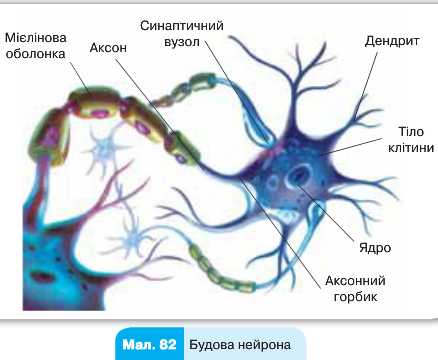 Вчитель:Організм людини постійно взаємодіє із навколишнім середовищем. У цьому йому допомагає нервова система, яка сприймає подразнення, проводить збудження, формує відповідні пристосувальні реакції, регулює та керує діяльністю всіх органів і систем органів, забезпечує взаємодію організму з навколишнім середовищем. Нервова система людини утворена нервовою тканиною, яка складається з нервових клітин, що називаються нейронами, та міжклітинної речовини (нейроглії).СЛОВНИКОВА РОБОТАНейрон — це нервова клітина, найменша структурно-функціональна одиниця нервової системи. Здатні збуджуватися і передавати нервові імпульси.Аксон — це довгий відросток нейрона.Дендрит — це короткий відросток нейрона.Слайд 6-7 (синапс, будова синапсу) Синапс — структура, якою закінчується аксон або дендрит, що виконує функцію передачі сигналу від одного нейрона до іншого.Будова синапсу -  за Атласом ( зв’язок з фізикою, хімією)Нейромедіатор — це спеціальна речовина, що передає сигнал від одного нейрона до іншого.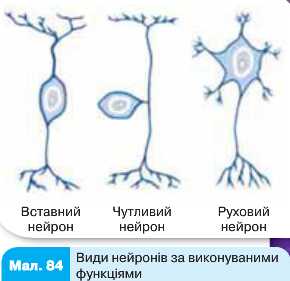  Види нейронів (використання слайдів  презентації)розповідь учителя;частково-пошукова робота з підручником;складання схеми «Види нейронів»Слайд 8 - рецепториЦІКАВА ІНФОРМАЦІЯ – СТАТИСТИЧНІ ДАНІ1. !!!!«Не нервуйте нейрони не відновлюються!!!» - нейрони мають дуже низьку здатність до регенерації.2. Демонстрація тату – «нейрона».3. У крапці може поміститися 100нейронів. 4. У мозку знаходиться близько 80-100 мільярдів нейронів (нервових клітин). 
5. У лівій півкулі майже є на 200 млн нейронів більше, ніж у правій.6.  Нейрони розрізняються за розміром від 4 до 100 мкм завширшки. Щоб отримати уявлення про те, як це мало, подивіться на точку  в кінці цього речення, вона відповідає близько 500 мікронам в окружності, а це означає, що більше 100 найменших нейронів може поміститися всередині неї.7. Незважаючи на невеликий розмір, вчені можуть вимірювати активність одного нейрона. Процес називається «реєстрація окремих одиниць,» часто використовується для уточнення діагнозу «епілепсія».8. Статеві відмінності в мозку є спірними, але згідно з дослідженням 2014 року, опублікованому в журналі Neuroscience, сірої речовини більше в мозку жінок.
9. Біла речовина, що становить інші 60% мозку, набуває свого кольору від мієліну, який ізолює аксони і збільшує швидкість, з якою переміщуються електричні імпульси.
10. Жир може зашкодити серцю, але він хороший для мозку. Більше половини мозку, в тому числі мієліну, складається з жиру.11. При вазі близько 1,3 кг, мозок становить лише 2%-3% від маси тіла, але споживає 20% кисню в організмі і від 15% до 20% від її глюкози.15. Мозок виробляє неймовірну кількість енергії. Енергія сплячого мозку могла б запалити 25-ватну лампочку.15. Розмір мозку не впливає на розумові здібності людини. Наприклад, мозок Альберта Ейнштейна важив 1,2 кг, що трохи менше за середній розмір людського мозку.
16. Аксони (нейрити, за якими нервові імпульси йдуть від тіла клітини до органів) в мозку кожної людини можуть мати близько 161 000 км, і можуть огорнути Землю 4 рази.17.  У мозку немає больових рецепторів. Тому нейрохірурги можуть різати мозок людини при свідомості.18. Більше половини всіх нейронів зосереджено у великих півкулях головного мозку. З тридцяти років у людини щодня гине 30-50 тис. нервових клітин. Загибель нервових клітин відбувається нерівномірно в різних частинах головного мозку. Найбільша кількість нервових клітин (до 30-40 %) гине в ділянках кори головного мозку й кори мозочка. Цим пояснюються розлади в діяльності нервової системи, що виникають у період старіння організму.
3. Рефлекс і рефлекторна дуга (Слайд 9-10) Повідомлення учнів, частково-пошукова робота з підручником, словникова робота, складання схеми рефлекторної дугиЗа повідомленнями учнів, які готували індивідуальне домашнє завдання, та за текстом підручника на с. 116-117 учні мають дати визначення понять «рефлекс» і «рефлекторна дуга» та скласти схему рефлекторної дуги.СЛОВНИКОВА РОБОТАРефлекс — це реакція організму на подразник за участю нервової системи. Рефлекторна дуга — це шлях, який проходять нервові імпульси під час рефлексу.Робота з картками вибери правильне твердження;Засідання наукової ради юних фізіологів  (голосування за проект рішення) Запропонуйте  найповніші визначення рефлексу і рефлекторної дуги:рефлекс — це процес збудження, рефлекторна дуга — це відповідна реакція;рефлекс — це виникнення аферентних імпульсів, рефлекторна дуга — це виникнення еферентних імпульсів; рефлекс — це двосторонній круговий зв’язок між нервовими центрами і периферійними органами, рефлекторна дуга — це процес проходження збудження по них; рефлекс — це відповідна реакція на подразнення з участю центральної нервової  системи , рефлекторна дуга — шлях, яким проходять при цьому імпульси;рефлекс і рефлекторна дуга — це два взаємопов’язані процеси, які забезпечують деполяризацію мембрани нейрона і процес передавання нервових сигналів по аксонам. підпиши схему рефлекторної дуги (зв’язок з англ..мовою- рефлекторна дуга підписана англійською мовою – перекласти)Проблемне питання: при пошкодженні якої ланки рефлекторної дуги можливий рефлекс? (схеми на дошці)VI. ЗАКРІПЛЕННЯ ВИВЧЕНОГО МАТЕРІАЛУВправа «Анаграма»На дошці написані слова, у яких переплутані букви. Учні мають відгадати зашифровані терміни та дати їм визначення.КАНОС РОЙНЕН ПАСНИС РКЕФСЕЛ ТИДНЕРД РІТОДАМОРЕЙЕНВідповіді: аксон; нейрон; синапс; рефлекс; дендрит; нейромедіатор.Робота з підручникомДати відповіді на запитання 2, 3, 5-7,10 до § 31.ТЕСТИ ( на 4 б по вивченому матеріалу)VIII. ПІДБИТТЯ ПІДСУМКІВ УРОКУ, РЕФЛЕКСІЯ, ОЦІНЮВАННЯ ДІЯЛЬНОСТІ УЧНІВПерегляд фрагменту опери «Пікова дама». Актор виконує : Что наша жизнь? Игра!!!»Проблемне питання: Що наше життя?   - відповідь РЕФЛЕКСИ.Додаток 1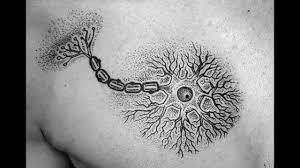 ТатуДодаток 2Тести по темі уроку: ( кількість балів 4)1. Визначте, за допомогою чого відбувається нервова регуляція:
А) рефлексів;    В) гормонів; Б) лімфи та крові; Г) міжклітинної речовини.2.  Назвіть нейрони, які передають імпульси робочому органу:А змішані; Б вставні; В чутливі; Г рухові.3. Рецептори:А)сприймають подразнення; б) несуть збудження до нервової системи;В) перемикають збудження з чутливих нейронів на рухові;Г) перемикають збудження із чутливих нейронів на вставні.4.  Рефлекс – це:А) передача збудження до робочого органу;Б) шлях сприйняття нервового збудження та його передачі робочому органу;В) реакція – відповідь організму  на подразнення , що відбувається через центральну нервову систему;Г) перемикання збудження з чутливих нейронів на рухові.5. Синапс-це –А) енергетична станція клітини;Б) закінчення чутливих нервових волокон;В) речовина, яка виділяється завдяки дії нервового імпульсі;Г) місце контакту нервових клітин одна з одною або з іншими клітинами.6.  Укажіть послідовність нервових процесів, які відбуваються під час відсмикування руки від гарячого предмета:А у терморецепторі виникає імпульс;Б нервовий імпульс проходить по руховому нерву;В нервовий імпульс проходить по чутливому нерву;Г робочий органД. Центральна нервова система, вставний нейрон